Rok 2012 - Hádzanári opäť úspešne v DijoneTento rok sme dostali pozvánku do Dijonu v netradičnom septembrovom termíne. Program na 4 dni mal však tradičnú podobu. Po príchode predstavenie nových účastníkov družby. Z našej strany to boli dvaja. Väčšie zmeny nastali u našich priateľov. Večer sme absolvovali turnaj v bowlingu. Tu sa tiež zlepšujeme, ale na domácich to nestačí. Sobota bola venovaná turnaju v hádzanej. Našimi súpermi boli 3 dijonske družstvá. Prvý zápas sme hrali s našimi hostiteľmi - USCD, a úspešne. Vyhrali sme 14:10. Náš najväčší súper z ostatných rokov – družstvo Neuvilly, nás opäť trápilo, hlavne gólmi hráčok, ktoré platili za dva. Nakoniec sme to predsa dotiahli na remízu 9:9. V ostatnom našom zápase sme porazili družstvo Municipaux 16:9, čím sme sa stali víťazom turnaja. Súboj našich prenasledovateľov medzi USCD a Municipaux sa skončil remízou 9:9. Zároveň s víťazstvom sme získali aj ocenenie za najlepší útok.V nedeľu sme mali možnosť vidieť na futbalovom ihrisku miestnu burzu, nazývanú „Upratovanie povál“. To však nepotrebuje ďalší komentár. Zaujímavejšie bola následná návšteva výrobne „Cassisu“, známeho to likéru. Vedľajším produktom je aj pálenka. Súčasťou bola aj návšteva múzea, ktorého exponáty sa veľmi podobali na naše tradičné vinohradnícke pomôcky. Okrem ochutnávky „tekutých“ produktov výroby sme chutnali aj produkty kuchyne varené s použitím miestnych prísad. Prvá časť ochutnávky však bola lepšia. Následne sme navštívili aj pivnicu jedného z bývalých hádzanárov. Tu sme sa však dlho nezdržovali, lebo mal plný dvor a pivnicu „brigádnikov“, nakoľko oberačky a prešovanie bežalo v plnom prúde. Veľmi sa to podobalo na naše tradičné oberačky, avšak už s výraznejším použitím „elektrozariadení“. Večerné posedenie sa opäť natiahlo do dvoch hodín po polnoci. Nezabudnuteľným zážitkom bolo opäť jedenie miestnych špecialít, hlavne klobásy plnenej bravčovými a hovädzími vnútornosťami. Tá sa nedá porovnať so žiadnou slovenskou špecialitou.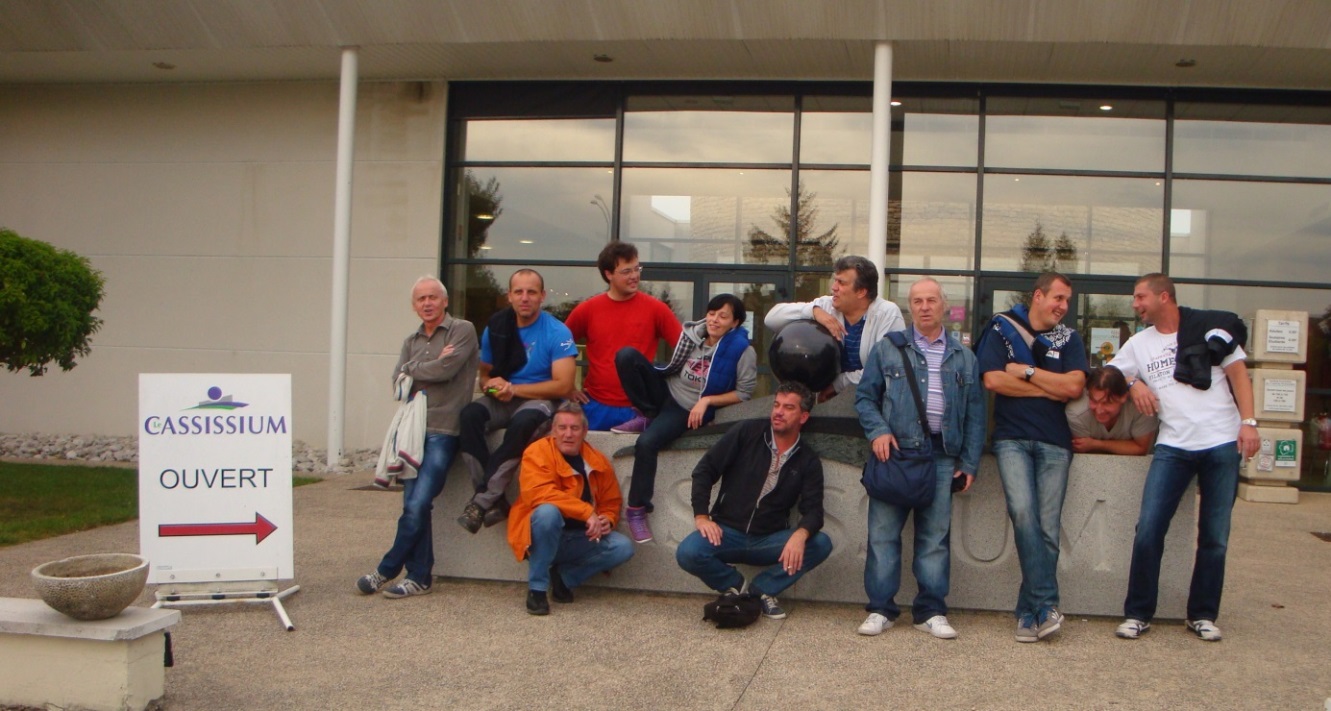 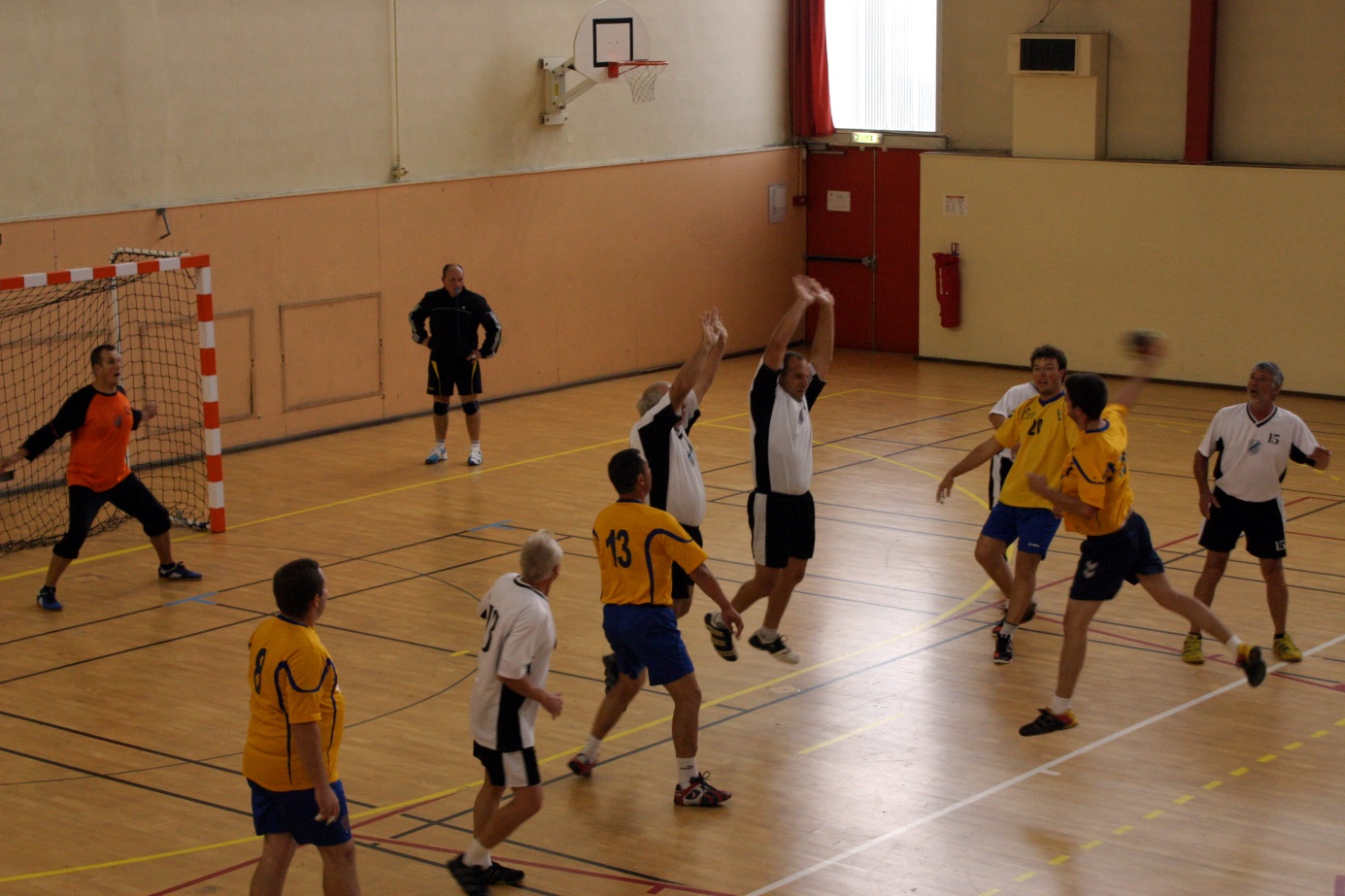 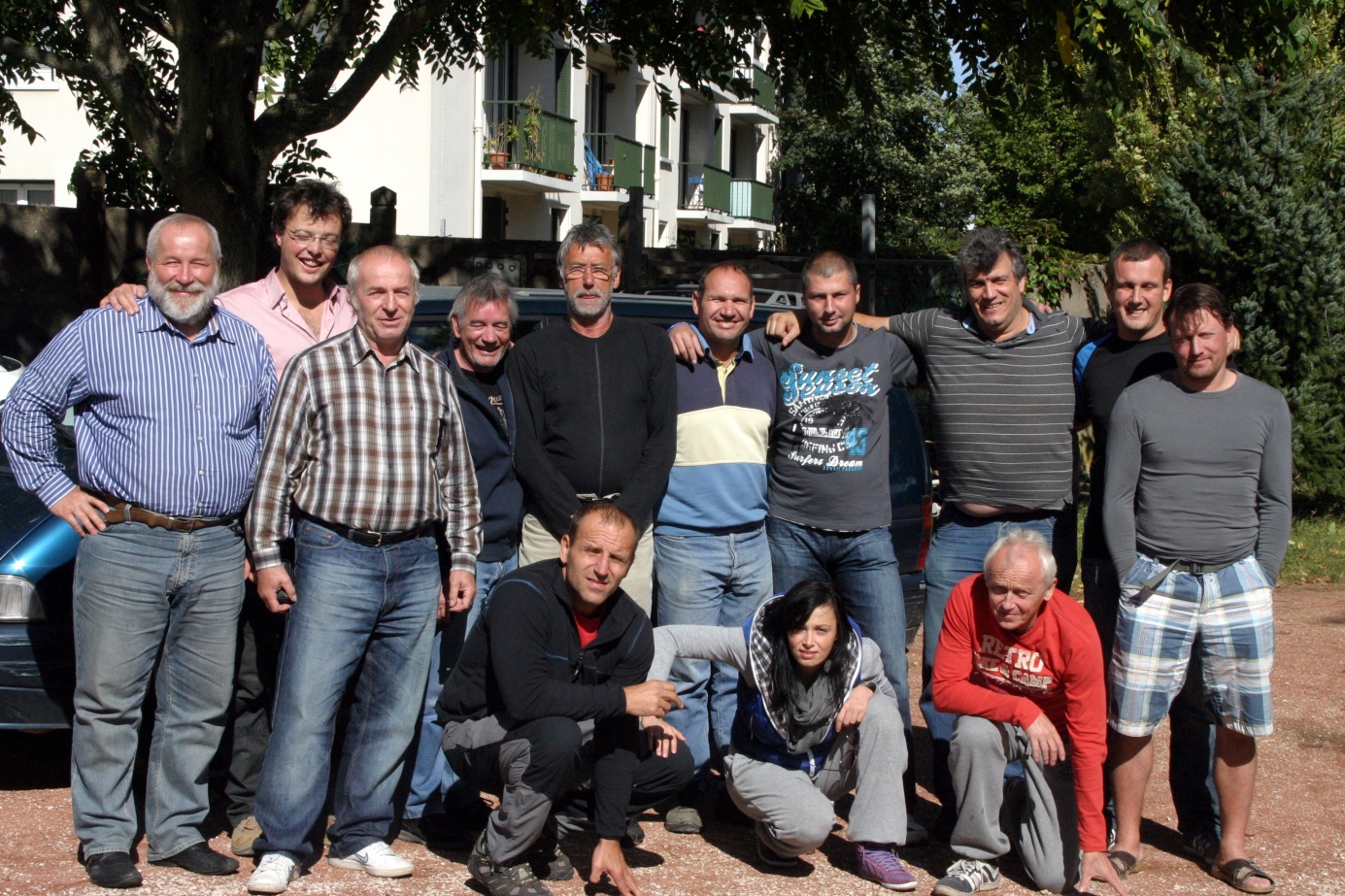 